House and Furniture1. Label the furniture items. Choose from the words given._____________________________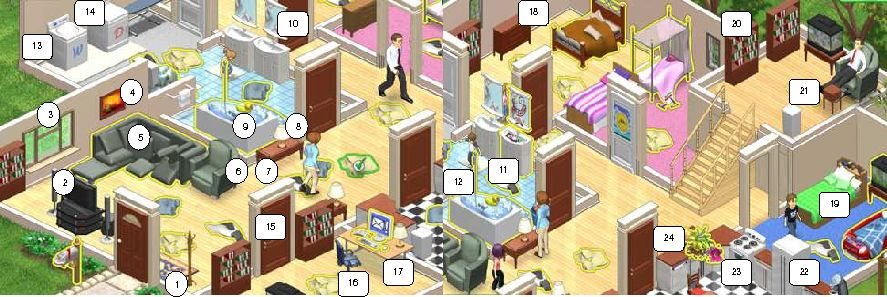 ___________________________________________________________________________________________________________________________________________________________________________________________________________________________________________________________________________________________________________________________________________________________________________________________________________________________________________________________________________________________________________________________________________________________________________________________________________________________________________________________________________________________2. Read the text carefully and fill in the gaps with the names of the appropriate furniture items.AnswersExercise 1rugtelevisionwindowpaintingsofaarmchaircoffee tablelampbathtubmirrorwashbasinshowerwashing machinedrying machinedoorchairdeskdressing tablebedbookcasestoolfridgestovedishwasherExercise 2bedrugcurtainsbathtubwashbasindressing tablewardrobecupboardfridgemicrowave ovenstovetabledishwashermirrorwashing machinedrying machinesofatelevisionbookcasecoffee tablefireplacechairdesklampbedside tablepillow